Ecole Jean Hans Arp	2022-2023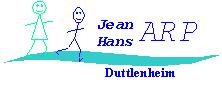 1, place des Frères Matthis67120 DUTTLENHEIMTél : 03 88 50 72 46E-mail : ecole.ele.jean.hans.arp@wanadoo.frSite : www.ec-jean-hans-arp-duttlenheim.ac-strasbourg.fr/Quelques informations IMPORTANTES1°) Heures habituelles de classe pour tous les élèves : le matin, de 8h00 à 11h30 ; l’après-midi, de 13h15 à 15h45 les lundis, mardis, jeudis et vendredis. Les heures d’APC auront lieu après la classe de 15h45 à 16h45 (Horaires à confirmer à la prérentrée en fonction de l’évolution sanitaire !)Toute absence doit être excusée le matin même avant 8 heures (par téléphone au 03 88 50 72 46 ou par un mot écrit par la famille et donné à un camarade).2°) CALENDRIER DES VACANCES SCOLAIRES 2020/2021 (zone B) :3°) Des documents seront demandés à la rentrée scolaire :une attestation d’assurance valable pour l’année 2022-2023 (Responsabilité civile + individuelle accident).une carte d’identité valable jusqu’à la fin de l’année scolaire pour les élèves des classes bilingues mais aussi pour les élèves des classes monolingues à partir du CE2 susceptibles de se rendre en Allemagne pour rencontrer les correspondants de la Georg Monsch Schule d’Offenburg.4°) Le jour de la rentrée : vous aurez l’autorisation d’accompagner votre enfant dans la cour de récréation et de rejoindre avec lui sa salle de classe avec les fournitures scolaires si les conditions sanitaires le permettent. 5°) Les fournitures scolaires : Les listes des fournitures sont disponibles sur le site de l’école : www.ec-jean-hans-arp-duttlenheim.ac-strasbourg.fr/Rubrique organisation pratique – Listes de matériel 2022-2023Ou alors en se connectant sur cmaliste.fr, sélectionner le département, la ville (Duttlenheim), le nom de l’établissement (école primaire Jean Hans Arp) puis sélectionner la liste correspondant au niveau de classe de votre enfant pour la prochaine année scolaire.Ou alors en cliquant directement sur le lien suivant : https://www.cmaliste.fr/listes/ce1-monolingue-2Bonnes vacances à tous et rendez-vous à la rentrée le 1er septembre à 8h. Si vous n’achetez pas le matériel chez Pichon, merci de vous reporter à la liste du site pour avoir tout le matériel à la rentrée.Matériel qui ne figure pas sur la liste Pichon (à acheter ou récupérable de cette année)1 cartable2 porte-vues de 160 vues de bonne qualité (seront gardés jusqu’au CM2) : 1 vert (français) et 1 bleu (mathématiques)1 agenda (pas de cahier de texte)2 trousses (l’une pour ranger feutres et crayons de couleur, l’autre pour colle, stylo…)Pour écrire, au choix : 1 stylo bleu effaçable (= stylo frixion) + recharges bleues (sur la liste pichon)1 stylo à encre + des cartouches bleues effaçables + effaceur réécriveur (dans ce cas, pensez à effacer le stylo frixion et les recharges sur le site internet)1 grand cahier jaune à grands carreaux 24 X 32  uniquement pour les élèves inscrits en religion.1 chiffon pour effacer l’ardoise1 tablier ou 1 vieil habit pour la peinture2 grandes boîtes de mouchoirs1 petite boite à chaussures (ou autre) au nom de votre enfant et y mettre la réserve de matériel (colles, feutres d’ardoises, crayons, cartouches d’encre…)J’ai mis 2 paires de ciseaux sur la liste : une paire pour les gauchers et une paire pour les droitiers (à choisir !).Ramener le porte-vues rouge (vide) du CP.Les règles et équerres en métal sont interdites.Prévoir une tenue de sport et des chaussures adaptées (des baskets propres, dans un sac, seront demandées lorsque nous irons au gymnase).Prévoir un paquet de mouchoirs en permanence dans le cartable.Merci de MARQUER TOUTES les affaires au prénom/nom/initiales de votre enfant et de tout rapporter le jour de la rentrée.Bonnes vacances ! Rendez-vous le jeudi 1ier septembre à 8h.Les enseignant(e)sCE1 monolingueRentrée scolaire des élèves Jeudi 1er septembre 2022 au matinToussaint Vendredi 21 octobre 2022 après la classe
Lundi 7 novembre 2022 au matinNoël Vendredi 16 décembre 2022 après la classe
Mardi 3 janvier 2023 au matinHiverVendredi 10 février 2023 après la classe
Lundi 27 février 2023 au matinPrintempsVendredi 14 avril 2023 après la classe
Mardi 2 mai 2023 au matinDébut des vacances d'étéVendredi 7 juillet 2023 après la classe